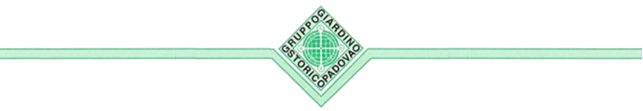 XXXIV CORSO DI AGGIORNAMENTO SUL GIARDINO STORICO“GIULIANA BALDAN ZENONI-POLITEO” 2024Aspetti storici, paesaggistici, letterari, architettonici, economici, botanici e ambientaliIl paesaggio può salvare il pianeta?Dedichiamo il corso 2024 al nostro fondatore PATRIZIO GIULINI,al suo sapere botanico in difesa del patrimonio naturale25 GENNAIO, ore 16-18, in presenza, Salone degli Specchi, palazzo Wollemborg, Museo di Geografia dell’Università di Padova e onlineIl paesaggio può salvare il pianeta? IntroduzioneSerge Briffaud - École Nationale Supérieure d’Architecture et de Paysage de Bordeaux; Mauro Varotto - Università di Padova Dipartimento di Scienze Storiche Geografiche e dell'Antichità; Antonella Pietrogrande - Gruppo Giardino Storico Università di Padova1 FEBBRAIO, ore 17-19, onlinePaesaggio e ambiente: una visione unicaGiuseppe Barbera - Università degli Studi di Palermo, Associazione Parchi e Giardini d’Italia, Fondazione Benetton Studi Ricerche; Nicoletta Ferrucci - Università degli Studi di Firenze, Dipartimento di Scienze e Tecnologie Agrarie, Alimentari, Ambientali e Forestali (DAGRI), Accademia dei Georgofili8 FEBBRAIO, ore 17-19, onlineCambiamenti climatici, territori, diversitàMassimo De Marchi - Università di Padova, Dipartimento ICEA Ingegneria Civile Edile Ambientale; Fabrizio Fronza – Curatore del parco delle Terme di Levico22 FEBBRAIO, ore 16-18, in presenza, Salone degli Specchi, palazzo Wollemborg, Museo di Geografia dell’Università di Padova e online“La linfa del mondo”: dalle intuizioni di Leonardo alle catastrofi dell’AntropoceneLuciano Morbiato - Università di Padova; Francesco Vallerani - Università di Venezia Ca’ Foscari, Dipartimento di Economia, responsabile Cattedra UNESCO sull’Acqua29 FEBBRAIO, ore 17-19, onlineLa finta montagnaMichael Jakob - Haute École du Paysage, d'Ingénierie et d'Architecture HEPIA di Ginevra, Università di Grenoble, Politecnico di Milano7 MARZO, ore 17-19, onlineQuale agricoltura in tempi di cambiamento climatico?Marco Devecchi - Presidente dell'Accademia di Agricoltura di Torino, Università di Torino, Dipartimento di Scienze agrarie, forestali e alimentari; Viviana Ferrario - Università IUAV di Venezia21 MARZO, ore 16-18, in presenza, Salone degli Specchi, palazzo Wollemborg, Museo di Geografia dell’Università di Padova e onlineIl futuro dei giardini storici e le opportunità offerte dai fondi del PNRR, tavola rotondaMarco Magnano - già Direttore Area Giardini e Verde Pubblico presso AMIA Verona SpA; Giuseppe Rallo - Università IUAV di Venezia, già Soprintendenza Archeologia, Belle Arti e Paesaggio Venezia, Belluno, Padova e Treviso; Anna Chiara Vendramin - studio Vendramin Padova; coordina Alberta Campitelli - già dirigente Ville e Parchi Storici del Comune di Roma, vice-presidente Associazione Parchi e Giardini d’Italia APGI4 APRILE, ore 17-19, onlineI cambiamenti climatici minacciano i nostri ecosistemi e i paesaggi vegetali. Come prevenirne gli effetti e come rendere più vivibili le città attraverso un uso sapiente della copertura vegetale e delle risorse idriche, tavola rotondaLucia Bortolini - Università di Padova, Dipartimento Territorio e Sistemi Agro-Forestali TESAF; Daniel Boulens - già Direttore del Servizio Spazi Verdi della città di Lione e del Parc de la Tête d’Or; Martina Tomasella - Università degli Studi di Trieste, Dipartimento di Scienze della Vita; coordina: Gianpaolo Barbariol - Gruppo Giardino Storico-Università di Padova, Associazione Pubblici Giardini11 APRILE, ore 17-19, onlineI Red Books di Humphry Repton e le dinamiche di trasformazione del paesaggioMassimo De Vico Fallani - Università di Roma Sapienza; Tessa Matteini - Università di Firenze Dipartimento di Architettura DIDA; Adele Re Rebaudengo - Presidente di Venice Gardens Foudation18 APRILE, ore 17-19, onlineNatura e città: dall’antagonismo al superamento delle alteritàAnnalisa Metta - Università degli Studi Roma Tre, Dipartimento di Architettura; Franco Panzini - Università IUAV di Venezia, presidente dell’Associazione Pietro Porcinai9 MAGGIO, visitaGli alberi storici del giardino Gallarati Scotti, di scuola jappelliana, a Fontaniva (Padova) e le nuove strategie di manutenzione imposte dal cambiamento climaticoFrancesca Gallarati Scotti, proprietaria del giardino; Anna Smania - Gruppo Giardino Storico-Università di Padova, divulgatrice botanica16 MAGGIO, visitaL’energia della natura nel giardino dell’artista Olimpia Biasi a Lovadina (Treviso)Olimpia Biasi - artista e giardiniera23 MAGGIO, visitaIl progetto di resilienza al cambiamento climatico del Parco della Pace di VicenzaClaudio Bertorelli - Aspro Studio Vicenza; Giustino Mezzalira - consulente ambientale; Luisa Manfredini e Rosanna Stimamiglio - Associazione Amici dei Parchi, Vicenza30 MAGGIO, ore 17-19, onlineProgetti e realizzazioni per una nuova azione paesaggistica nella crisi climatica globale, tavola rotondaLaura Cipriani - TU Delft, Faculty of Architecture and the Built Environment; Michela De Poli - MADE associati architettura e paesaggio, Università di Bologna; Mathieu Gontier - Wagon Landscaping, Parigi; coordina Anna Lambertini - Università di Firenze Dipartimento di Architettura DIDACoordinatore responsabile del corso: Antonella PietrograndeDirettori del corso: Francesca Chiesura Lorenzoni, Francesca Dalla VecchiaFondatore: Patrizio GiuliniSegreteria: Cristina Cremonese, Silvia DateiLe lezioni si svolgono online sulla piattaforma ZOOM dell’Università di Padova, ore 17-19Le lezioni del 25 gennaio, 22 febbraio, 21 marzo si svolgono sia online sia in presenza, presso il Museo di Geografia dell’Università di Padova, via del Santo 26, ore 16-18 (con prenotazione obbligatoria fino a esaurimento posti)Info: http//www.giardinostoricounivpadova.itemail: segreteria@giardinostoricounivpadova.itContributo di partecipazione 30 €Iscrizioni: con bonifico sulle coordinate bancarie GRUPPO GIARDINO STORICO PADOVA Banca Crédit-Agricole Italia IBAN IT15A0623012147000015065522, oppure presso Storica Libreria Portello, via Portello 42, Padova tel. 049 8075035, info@storicalibreriaportello.it